ПОЛОЖЕНИЕ О КЛАССНОМ РУКОВОДИТЕЛЕ1. Общие положения1.1. Настоящее положение разработано в соответствии с Уставом общеобразовательной школы, определяющим перечень и порядок издания локальных актов.1.2. Классный руководитель – профессионал- педагог, который организует систему отношений между школой и ребенком через разнообразные виды воспитывающей деятельности классного коллектива, создает условия для индивидуального самовыражения каждого ученик и осуществляет свою деятельность в единой системе учебно-воспитательной работы школы.1.3. Классный руководитель назначается директором из числа педагогических работников.В своей деятельности классный руководитель руководствуется настоящим положением.2. Основные задачи и функции классного руководителя2.1 Основными задачами классного руководителя являются:- формирование классного коллектива как воспитывающей среды, обеспечивающей развитие каждого ребенка;- организация всех видов групповой, коллективной индивидуальной деятельности классного коллектива;- обеспечение благоприятного психологического климата в классе.2.2. К основным функциям классного руководителя относятся: а) аналитическая:- изучение индивидуальных особенностей обучающихся;- изучение и анализ развития классного коллектива;- анализ и оценка семейного воспитания каждого ребенка;- анализ и оценка уровня воспитанности обучающихся и всего классного коллектива.6) организационно-педагогическая:- организация и стимулирование разнообразной деятельности обучающихся;- установление связи школы и семей обучающихся;- организация взаимодействия классного коллектива со специалистами службсопровождения,  внешкольными организациями.в) коммуникативная:- регулирование межличностных отношений между обучающимися;- установление оптимальных взаимоотношений «учитель-ученик»;- создание общего благоприятного психологического климата в коллективе.Принят.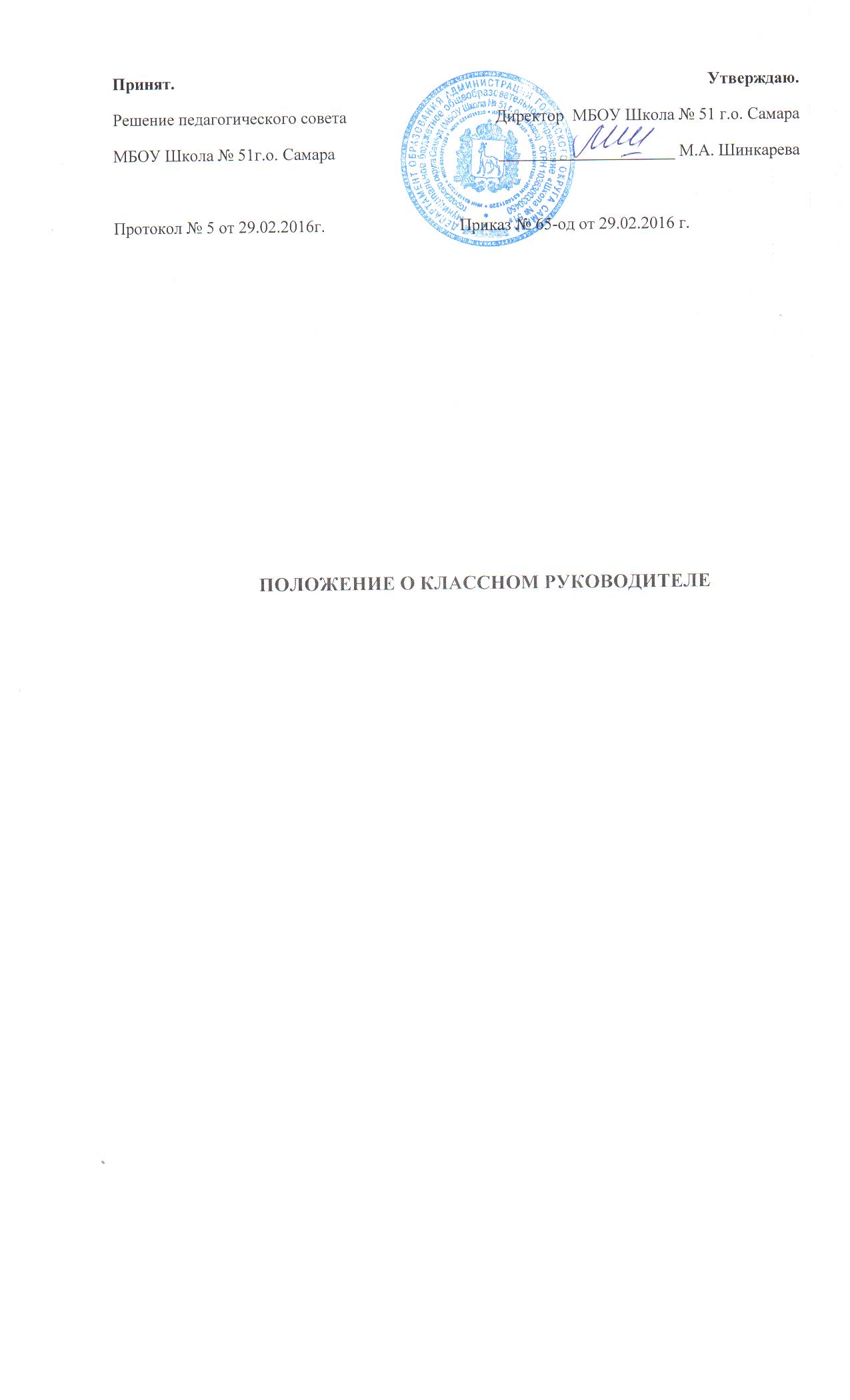 Решение педагогического советаМБОУ Школа № 51г.о. СамараПротокол № 5 от 29.02.2016г. Утверждаю.Директор  МБОУ Школа № 51 г.о. Самара_____________________ М.А. Шинкарева  Приказ № 65-од от 29.02.2016 г.